مجلس حقوق الإنساناَلية الاستعراض الدوري الشامل – الدورة (33)مراجعة غينا الاستوائية13مايو2019مالسيد الرئيسيشكر وفد السودان مجموعة العمل ويرحب بوفد غينيا الاستوائية ويشكره على العرض الشامل لتقريره الوطني.السيد الرئيسيثمن وفد بلادي جهود غينيا الاستوائية بتعزيز وحماية حقوق الإنسان وتأكيد التزامها التام بالتعاون مع الأليات الدولية خاصة الية الاستعراض الدوري الشامل، بتنفيذها للعديد من التوصيات المنبثقة من جولة الاستعراض السابقة كما يشيد وفد بلادي بمصادقة غينيا الاستوائية على اتفاقية الأشخاص ذوي الإعاقة. السيد الرئيسيثمن وفد بلادي التدابير التي اتخذتها جمهورية غينيا الاستوائية باعتماد الخطة الوطنية لمكافحة الفقر وإنشاء اليات لمتابعتها ورصد تنفيذ البرامج المرتبطة بها، مما يعزز ضمان الحقوق المدنية والاقتصادية. وعلى ضوء ذلك يود وفد بلادي أن يتقدم بالتوصيات التالية:تعزيز العدالة الاجتماعية والعمل على حدة الفقرمواصلة تنفيذ الخطة الوطنية للتنمية الاقتصادية 2020م خـتامـاًيشكر وفد بلادي وفد غينيا الاستوائية الموقر ويتمنى له التوفيق في تنفيذ هذه التوصيات.شكراً السيد الرئيس,,البعثة الدائمةلجمهورية السودانجنيف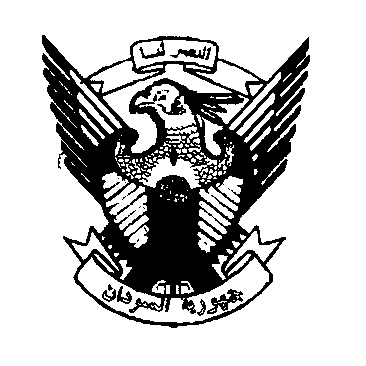 Permanent Mission ofThe Republic of theSUDAN - Geneva